KARTU BIMBINGAN KEGIATAN KERJA PRAKTEK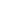 No. 040/FORM/PDK/FT/2023Nama/NRP	:	…………………………………………………………………….......Nama Perusahaan (tempat KP)	:	…………………………………………………………………….......Alamat Perusahaan (tempat KP)	:	………………………………………………………………………...		…………………………………………………………………….......Waktu Kerja Praktek (tanggal)	:	……………………………s.d.……………………………………...Nama Pembimbing (perusahaan):	………………………………………………………………………...Program Pada Semester/Tahun	:	………………………………………………………………………...Kegiatan telah selesai dan disetujui untuk diseminarkanSurabaya, …………………….NO.TANGGALURAIANTTD PEMBIMBING123456789101112NO.TANGGALURAIANTTD PEMBIMBING	13141516171819202122232425Dosen Pembimbing,…………………………...…… NIK. …………………………Mengetahui:Ketua Prodi Teknik ………….………………………………….NIK. ……………………………Pembimbing Perusahaan,…………………………………NIK. …………………………..